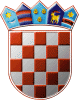 REPUBLIKA HRVATSKAOPĆINSKO IZBORNO POVJERENSTVOOPĆINE VLADISLAVCIKLASA: 013-03/13-01/2URBROJ: 2158/07-06-13-01VLADISLAVCI, 3. svibnja 2013.	Na temelju članka 22. st.1. Zakona o lokalnim izborima ("Narodne Novine", broj 144/12),   Općinsko izborno povjerenstvo Općine VLADISLAVCI, odlučujući o prijedlogu predlagatelja  HRVATSKA DEMOKRATSKA ZAJEDNICA - HDZ, utvrdilo je i prihvatilo PRAVOVALJANOM KANDIDACIJSKU LISTUZA IZBOR ČLANICA/ČLANOVA OPĆINSKOG VIJEĆA OPĆINE VLADISLAVCINositelj liste: NEDJELJKO RADIĆKandidatkinje/kandidati:NEDJELJKO RADIĆ; HRVAT; VLADISLAVCI, K. TOMISLAVA 59; rođ. 27.11.1966; OIB: 88272271456; MDAMIR BALAŽ; HRVAT; VLADISLAVCI, PETRA SVAČIĆA 2/C; rođ. 22.05.1979; OIB: 75028862409; MDAMIR BIMBI; HRVAT; VLADISLAVCI, K. TOMISLAVA 66; rođ. 14.12.1962; OIB: 30431666389; MIGOR KOVAČEV; HRVAT; DOPSIN, J.J.STROSSMAYERA 111; rođ. 25.08.1973; OIB: 84433860205; MROBERT MOLNAR; MAĐAR; HRASTIN, KIŠ FERENCA 1; rođ. 22.06.1981; OIB: 79091516005; MIVAN KATIĆ; HRVAT; VLADISLAVCI, E. KIŠA 33; rođ. 04.09.1988; OIB: 74532644187; MANTONIO FILIPOVIĆ; HRVAT; VLADISLAVCI, K. TOMISLAVA 60; rođ. 25.03.1977; OIB: 29880413489; MNINA MIJIĆ; HRVATICA; DOPSIN, J.J. STROSSMAYERA 43; rođ. 27.06.1988; OIB: 68667638700; ŽMARIJANA ŠAJVAN; HRVATICA; DOPSIN, J.J.STROSSMAYERA 118; rođ. 21.12.1989; OIB: 76263087798; ŽJANDRE VILA; HRVAT; VLADISLAVCI, K. TOMISLAVA 3; rođ. 18.01.1955; OIB: 84108543265; MROMEO BARTOŠ; HRVAT; VLADISLAVCI, K.P.KREŠIMIRA IV 11; rođ. 05.06.1973; OIB: 17982395161; MREPUBLIKA HRVATSKAOPĆINSKO IZBORNO POVJERENSTVOOPĆINE VLADISLAVCIKLASA: 013-03/13-01/2URBROJ: 2158/07-06-13-02VLADISLAVCI, 3. svibnja 2013.	Na temelju članka 22. st.1. Zakona o lokalnim izborima ("Narodne Novine", broj 144/12),   Općinsko izborno povjerenstvo Općine VLADISLAVCI, odlučujući o prijedlogu predlagatelja  HRVATSKA NARODNA STRANKA - LIBERALNI DEMOKRATI - HNS, HRVATSKA STRANKA UMIROVLJENIKA - HSU, DEMOKRATSKA STRANKA SLAVONSKE RAVNICE - SLAVONSKA RAVNICA, utvrdilo je i prihvatilo PRAVOVALJANOM KANDIDACIJSKU LISTUZA IZBOR ČLANICA/ČLANOVA OPĆINSKOG VIJEĆA OPĆINE VLADISLAVCINositeljica liste: ANDREA STJEPANOVIĆ dipl.oec.Kandidatkinje/kandidati:ANDREA STJEPANOVIĆ, dipl.oec.; HRVATICA; VLADISLAVCI, KRALJA TOMISLAVA 16; rođ. 08.11.1983; OIB: 42721522422; ŽMAJA RADIĆ, univ.bacc.oec.; HRVATICA; HRASTIN, KIŠ FERENCA 20; rođ. 24.08.1988; OIB: 89817981081; ŽŽAKLINA ANDRIŠKA; HRVATICA; HRASTIN, ŠANDORA PETEFIJA 121; rođ. 28.05.1989; OIB: 65719478069; ŽDRAGAN NIKIĆ; HRVAT; VLADISLAVCI, ŠPORTSKA 28; rođ. 26.01.1975; OIB: 76937453499; MIVANA ILEŠ; HRVATICA; HRASTIN, ŠANDORA PETEFIJA 107; rođ. 22.06.1989; OIB: 49216227690; ŽKAROLINA FILIPOVIĆ; HRVATICA; VLADISLAVCI, KRALJA TOMISLAVA 4/B; rođ. 11.12.1973; OIB: 43726292320; ŽLAJOŠ MALTAŠIĆ; HRVAT; HRASTIN, KIŠ FERENCA 6; rođ. 22.09.1979; OIB: 66797762350; MMARIJANA RADIĆ; HRVATICA; HRASTIN, ŠANDORA PETEFIJA 28; rođ. 27.07.1993; OIB: 81549765726; ŽDARIO MARAS; HRVAT; VLADISLAVCI, KUDELJARA 2; rođ. 25.01.1975; OIB: 90490397169; MDIJANA KIŠASONDI; HRVATICA; HRASTIN, ŠANDORA PETEFIJA 102; rođ. 11.08.1976; OIB: 91827417834; ŽJOSIP STJEPANOVIĆ; HRVAT; VLADISLAVCI, KRALJA TOMISLAVA 16; rođ. 08.05.1985; OIB: 13405950600; MREPUBLIKA HRVATSKAOPĆINSKO IZBORNO POVJERENSTVOOPĆINE VLADISLAVCIKLASA: 013-03/13-01/2URBROJ: 2158/07-06-13-03VLADISLAVCI, 3. svibnja 2013.	Na temelju članka 22. st.1. Zakona o lokalnim izborima ("Narodne Novine", broj 144/12),   Općinsko izborno povjerenstvo Općine VLADISLAVCI, odlučujući o prijedlogu predlagatelja  HRVATSKA SELJAČKA STRANKA - HSS, utvrdilo je i prihvatilo PRAVOVALJANOM KANDIDACIJSKU LISTUZA IZBOR ČLANICA/ČLANOVA OPĆINSKOG VIJEĆA OPĆINE VLADISLAVCINositelj liste: JOSIP ŽULJEVIĆKandidatkinje/kandidati:JOSIP ŽULJEVIĆ; MAĐAR; VLADISLAVCI, K. TOMISLAVA 97; rođ. 03.11.1966; OIB: 76085797397; MJOSIP UGLIK; HRVAT; VLADISLAVCI, K. TOMISLAVA 75; rođ. 28.01.1956; OIB: 03516614527; MIVICA KRULJAC; HRVAT; VLADISLAVCI, K. TOMISLAVA 291; rođ. 20.12.1973; OIB: 82540277049; MSUZANA KATIĆ; HRVATICA; VLADISLAVCI, ŠPORTSKA 12; rođ. 08.11.1980; OIB: 02253356315; ŽŽELJKO KIŠASONDI; HRVAT; HRASTIN, Š. PETEFIJA 102; rođ. 27.10.1973; OIB: 99962465882; MSANDA HAZENAUER; HRVATICA; VLADISLAVCI, E. KIŠA 38; rođ. 29.10.1984; OIB: 77890199725; ŽŽELJKO ZAVORSKI; HRVAT; DOPSIN, J.J. STROSSMAYERA 125; rođ. 26.07.1969; OIB: 00592456395; MMIRJANA ŠREMPF; HRVATICA; VLADISLAVCI, E. KIŠA 15; rođ. 18.01.1969; OIB: 92421634191; ŽIVAN PFAF; HRVAT; VLADISLAVCI, K. TOMISLAVA 33; rođ. 04.03.1951; OIB: 17833989443; MSLAVICA BARIŠIĆ; HRVATICA; VLADISLAVCI, ŠPORTSKA 34; rođ. 14.01.1972; OIB: 99589389944; ŽČABA IŽAK; MAĐAR; HRASTIN, Š. PETEFIJA 62; rođ. 04.01.1979; OIB: 76306029383; MREPUBLIKA HRVATSKAOPĆINSKO IZBORNO POVJERENSTVOOPĆINE VLADISLAVCIKLASA: 013-03/13-01/2URBROJ: 2158/07-06-13-04VLADISLAVCI, 3. svibnja 2013.	Na temelju članka 22. st.1. Zakona o lokalnim izborima ("Narodne Novine", broj 144/12),   Općinsko izborno povjerenstvo Općine VLADISLAVCI, odlučujući o prijedlogu predlagatelja  HRVATSKI DEMOKRATSKI SAVEZ SLAVONIJE I BARANJE - HDSSB, utvrdilo je i prihvatilo PRAVOVALJANOM KANDIDACIJSKU LISTUZA IZBOR ČLANICA/ČLANOVA OPĆINSKOG VIJEĆA OPĆINE VLADISLAVCINositelj liste: MARJAN TOMASKandidatkinje/kandidati:MARJAN TOMAS; HRVAT; VLADISLAVCI, K. TOMISLAVA 228/A; rođ. 26.03.1985; OIB: 30791882202; MIVAN KELEMEN; MAĐAR; HRASTIN, P. ŠANDORA 46; rođ. 28.10.1965; OIB: 69343308529; MKRUNOSLAV MOROVIĆ; HRVAT; VLADISLAVCI, K. TOMISLAVA 87; rođ. 04.07.1979; OIB: 76917752363; MTADIJA MARIJANOVIĆ; HRVAT; DOPSIN, J.J. STROSSMAYERA 30/A; rođ. 01.03.1958; OIB: 70748204994; MFRANJO ŽULJEVIĆ; HRVAT; VLADISLAVCI, K. TOMISLAVA 65; rođ. 26.06.1965; OIB: 91262491092; MJOZO PRATLJAČIĆ; HRVAT; DOPSIN, J.J. STROSSMAYERA 145; rođ. 27.12.1979; OIB: 23050754946; MMILAN NOVAČIĆ; HRVAT; DOPSIN, J.J. STROSSMAYERA 23; rođ. 07.02.1950; OIB: 56383138823; MKRISTINA DUVNJAK; HRVATICA; VLADISLAVCI, K. TOMISLAVA 28; rođ. 02.01.1993; OIB: 64838565196; ŽSTJEPAN ČESNEK; MAĐAR; HRASTIN, KIŠ FERENCA 26; rođ. 20.08.1971; OIB: 58623666035; MVLADO VIDOŠ; HRVAT; VLADISLAVCI, K. TOMISLAVA 294; rođ. 16.11.1969; OIB: 82774074981; MMARIJANA BIČVIĆ; HRVATICA; DOPSIN, J.J. STROSSMAYERA 106; rođ. 29.03.1990; OIB: 82458269931; ŽREPUBLIKA HRVATSKAOPĆINSKO IZBORNO POVJERENSTVOOPĆINE VLADISLAVCIKLASA: 013-03/13-01/2URBROJ: 2158/07-06-13-05VLADISLAVCI, 3. svibnja 2013.	Na temelju članka 22. st.1. Zakona o lokalnim izborima ("Narodne Novine", broj 144/12),   Općinsko izborno povjerenstvo Općine VLADISLAVCI, odlučujući o prijedlogu predlagatelja  ZVONIMIR KEČKEŠ, MARINA ŠOT, IVICA BRADARIĆ, utvrdilo je i prihvatilo PRAVOVALJANOM KANDIDACIJSKU LISTUZA IZBOR ČLANICA/ČLANOVA OPĆINSKOG VIJEĆA OPĆINE VLADISLAVCINositelj liste: PAVO KEČKEŠKandidatkinje/kandidati:PAVO KEČKEŠ; HRVAT; VLADISLAVCI, KUDELJARA 3; rođ. 20.09.1957; OIB: 07443895897; MIVICA BRADARIĆ; NEPOZNATA; VLADISLAVCI, KUDELJARA 2; rođ. 24.03.1970; OIB: 88509458568; MJANOŠ KELEMEN; MAĐAR; HRASTIN, Š.PETEFI 12; rođ. 23.05.1967; OIB: 21769551250; MJURO PRATLJAČIĆ; HRVAT; VLADISLAVCI, E.KIŠA 72; rođ. 27.11.1959; OIB: 09406784578; MJOSIP JURIĆ; HRVAT; VLADISLAVCI, E.KIŠA 9; rođ. 05.08.1968; OIB: 84461197252; MSLAVKO BOKŠIĆ; HRVAT; VLADISLAVCI, K.TOMISLAVA 24; rođ. 03.01.1957; OIB: 18156363289; MKLARA PRATLJAČIĆ; HRVATICA; VLADISLAVCI, E.KIŠA 72; rođ. 12.12.1993; OIB: 07540061729; ŽKLAUDIJE LUKIĆ; HRVAT; HRASTIN, Š. PETEFIJA BB; rođ. 11.11.1982; OIB: 93522673219; MFRANJO NIKOLIĆ; HRVAT; VLADISLAVCI, KUDELJARA 3; rođ. 02.07.1956; OIB: 97655410052; MMATE TOLJ; HRVAT; VLADISLAVCI, K.TOMISLAVA 38; rođ. 01.11.1957; OIB: 40228964143; MZVONIMIR KEČKEŠ; HRVAT; VLADISLAVCI, KUDELJARA 3; rođ. 22.01.1961; OIB: 94832661674; MREPUBLIKA HRVATSKAOPĆINSKO IZBORNO POVJERENSTVOOPĆINE VLADISLAVCIKLASA: 013-03/13-01/2URBROJ: 2158/07-06-13-06VLADISLAVCI, 3. svibnja 2013.	Na temelju članka 22. st.1. Zakona o lokalnim izborima ("Narodne Novine", broj 144/12),   Općinsko izborno povjerenstvo Općine VLADISLAVCI, odlučujući o prijedlogu predlagatelja  IVANA KOVAČEVIĆ, MILANKA CVIJANOVIĆ, DIVNA CVIJANOVIĆ, utvrdilo je i prihvatilo PRAVOVALJANOM KANDIDACIJSKU LISTUZA IZBOR ČLANICA/ČLANOVA OPĆINSKOG VIJEĆA OPĆINE VLADISLAVCINositeljica liste: LUCA SIĆKandidatkinje/kandidati:LUCA SIĆ; HRVATICA; VLADISLAVCI, ERNE KIŠA 1; rođ. 05.03.1948; OIB: 45792370706; ŽPAVKA TOMAŠIĆ; HRVATICA; VLADISLAVCI, KRALJA TOMISLAVA 123; rođ. 28.10.1969; OIB: 75130893654; ŽIVANA KOVAČEVIĆ; HRVATICA; DOPSIN, J.J.STROSSMAYERA 40; rođ. 28.05.1977; OIB: 11382316190; ŽANKICA MADUNIĆ; HRVATICA; VLADISLAVCI, KRALJA TOMISLAVA 206; rođ. 12.07.1960; OIB: 31124397369; ŽJAGA ŠILJEŠ; HRVATICA; HRASTIN, ŠANDORA PETEFIJA 68; rođ. 30.05.1978; OIB: 63877150475; ŽNEVENKA KIŠ; HRVATICA; VLADISLAVCI, KRALJA TOMISLAVA 95; rođ. 17.01.1974; OIB: 43004775774; ŽSILVIJA MARČIT; HRVATICA; HRASTIN, KIŠ FERENCA 9; rođ. 25.01.1977; OIB: 90591006926; ŽJADRANKA PRAIZ; HRVATICA; DOPSIN, SVETOG IVANA 20; rođ. 10.04.1973; OIB: 30773521165; ŽDRAGANA JELEČEVIĆ; SRPKINJA; DOPSIN, J.J.STROSSMAYERA 8; rođ. 14.10.1980; OIB: 31623389050; ŽRUŽICA MIJAČANK; HRVATICA; VLADISLAVCI, ERNE KIŠA 44; rođ. 14.03.1966; OIB: 37204852871; ŽGORDANA MATIČIĆ; SRPKINJA; DOPSIN, J.J.STROSSMAYERA 193; rođ. 18.08.1961; OIB: 97712031259; ŽREPUBLIKA HRVATSKAOPĆINSKO IZBORNO POVJERENSTVOOPĆINE VLADISLAVCIKLASA: 013-03/13-01/2URBROJ: 2158/07-06-13-07VLADISLAVCI, 3. svibnja 2013.	Na temelju članka 22. st.1. Zakona o lokalnim izborima ("Narodne Novine", broj 144/12),   Općinsko izborno povjerenstvo Općine VLADISLAVCI, odlučujući o prijedlogu predlagatelja  SOCIJALDEMOKRATSKA PARTIJA HRVATSKE - SDP, utvrdilo je i prihvatilo PRAVOVALJANOM KANDIDACIJSKU LISTUZA IZBOR ČLANICA/ČLANOVA OPĆINSKOG VIJEĆA OPĆINE VLADISLAVCINositelj liste: MILAN ŽIVANOVIĆKandidatkinje/kandidati:MILAN ŽIVANOVIĆ; NEPOZNATA; VLADISLAVCI, K. TOMISLAVA 35; rođ. 25.01.1987; OIB: 27444653407; MSLAVEN MATIČIĆ; HRVAT; DOPSIN, J.J.STROSSMAYERA 193; rođ. 16.11.1987; OIB: 57286141090; MSONJA ANDRIŠKA; HRVATICA; HRASTIN, ŠANDORA PETEFIJA 121; rođ. 26.04.1962; OIB: 38554852832; ŽZLATICA KAPETAN; HRVATICA; DOPSIN, J.J.STROSSMAYERA 119; rođ. 07.09.1950; OIB: 62678276927; ŽKATARINA PFAF; HRVATICA; VLADISLAVCI, K. TOMISLAVA 179; rođ. 14.05.1982; OIB: 36099175432; ŽANA DEVIĆ; HRVATICA; VLADISLAVCI, K. TOMISLAVA 195; rođ. 07.02.1986; OIB: 73555797115; ŽBILJANA DEBELJAK; HRVATICA; VLADISLAVCI, K. TOMISLAVA 90; rođ. 28.10.1975; OIB: 66272857478; ŽŽELJKO KIŠ; HRVAT; VLADISLAVCI, ERNE KIŠA 7; rođ. 26.01.1970; OIB: 95134410025; MJOSIP BRADARIĆ; NEPOZNATA; VLADISLAVCI, K. ZVONIMIRA 11; rođ. 01.06.1986; OIB: 47135319006; MTOMISLAV ĆOSIĆ; NEPOZNATA; VLADISLAVCI, K. TOMISLAVA 316; rođ. 01.02.1989; OIB: 31635388911; MDRAGAN ŽIVANOVIĆ; SRBIN; VLADISLAVCI, K. TOMISLAVA 35; rođ. 28.01.1985; OIB: 20161455977; MREPUBLIKA HRVATSKAOPĆINSKO IZBORNO POVJERENSTVOOPĆINE VLADISLAVCIKLASA: 013-03/13-01/2URBROJ: 2158/07-06-13-08VLADISLAVCI, 3. svibnja 2013.	Na temelju članka 23. i čl. 24. Zakona o lokalnim izborima ("Narodne Novine", broj 144/12),   Općinsko izborno povjerenstvo Općine VLADISLAVCI, sastavilo je ZBIRNU LISTU PRAVOVALJANIH KANDIDACIJSKIH LISTAZA IZBOR ČLANICA/ČLANOVA OPĆINSKOG VIJEĆA OPĆINE VLADISLAVCIHRVATSKA DEMOKRATSKA ZAJEDNICA - HDZNositelj liste: NEDJELJKO RADIĆHRVATSKA NARODNA STRANKA - LIBERALNI DEMOKRATI - HNSHRVATSKA STRANKA UMIROVLJENIKA - HSUDEMOKRATSKA STRANKA SLAVONSKE RAVNICE - SLAVONSKA RAVNICANositeljica liste: ANDREA STJEPANOVIĆ dipl.oec.HRVATSKA SELJAČKA STRANKA - HSSNositelj liste: JOSIP ŽULJEVIĆHRVATSKI DEMOKRATSKI SAVEZ SLAVONIJE I BARANJE - HDSSBNositelj liste: MARJAN TOMASKANDIDACIJSKA LISTA GRUPE BIRAČANositelj liste: PAVO KEČKEŠKANDIDACIJSKA LISTA GRUPE BIRAČANositeljica liste: LUCA SIĆSOCIJALDEMOKRATSKA PARTIJA HRVATSKE - SDPNositelj liste: MILAN ŽIVANOVIĆHRVATSKA DEMOKRATSKA ZAJEDNICA - HDZPREDSJEDNIKOPĆINSKOG IZBORNOG POVJERENSTVAOPĆINE VLADISLAVCISILVA WENDLINGHRVATSKA NARODNA STRANKA - LIBERALNI DEMOKRATI - HNSHRVATSKA STRANKA UMIROVLJENIKA - HSUDEMOKRATSKA STRANKA SLAVONSKE RAVNICE - SLAVONSKA RAVNICAPREDSJEDNIKOPĆINSKOG IZBORNOG POVJERENSTVAOPĆINE VLADISLAVCISILVA WENDLINGHRVATSKA SELJAČKA STRANKA - HSSPREDSJEDNIKOPĆINSKOG IZBORNOG POVJERENSTVAOPĆINE VLADISLAVCISILVA WENDLINGHRVATSKI DEMOKRATSKI SAVEZ SLAVONIJE I BARANJE - HDSSBPREDSJEDNIKOPĆINSKOG IZBORNOG POVJERENSTVAOPĆINE VLADISLAVCISILVA WENDLINGKANDIDACIJSKA LISTA GRUPE BIRAČAPREDSJEDNIKOPĆINSKOG IZBORNOG POVJERENSTVAOPĆINE VLADISLAVCISILVA WENDLINGKANDIDACIJSKA LISTA GRUPE BIRAČAPREDSJEDNIKOPĆINSKOG IZBORNOG POVJERENSTVAOPĆINE VLADISLAVCISILVA WENDLINGSOCIJALDEMOKRATSKA PARTIJA HRVATSKE - SDPPREDSJEDNIKOPĆINSKOG IZBORNOG POVJERENSTVAOPĆINE VLADISLAVCISILVA WENDLINGPREDSJEDNIKOPĆINSKOG IZBORNOG POVJERENSTVAOPĆINE VLADISLAVCISILVA WENDLING